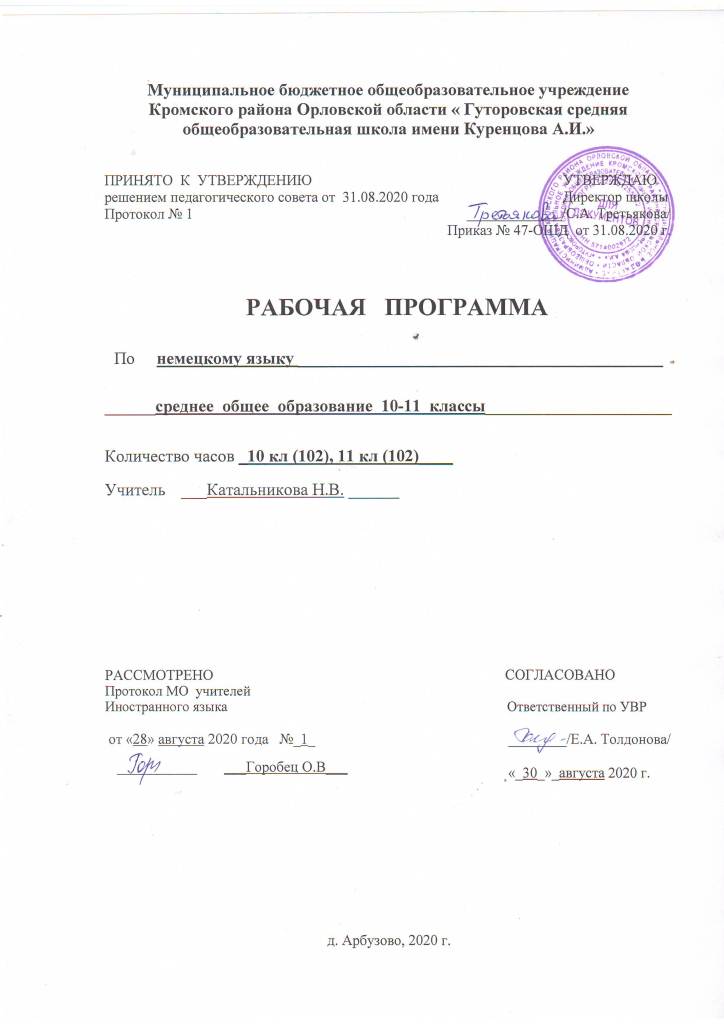 Содержание1.	Планируемые результаты…………………………………....…............33.	Содержание учебного предмета……….……..……………………......74.	Тематическое планирование……………………..…………….............10ПЛАНИРУЕМЫЕ РЕЗУЛЬТАТЫ.Федеральный государственный образовательный стандарт среднего общего образования формулирует требования к результатам освоения основной образовательной программы в единстве личностных, метапредметных и предметных результатов.Программа обеспечивает достижение следующих результатов освоения образовательной программы общего образования:Личностные результаты выпускников средней школы, формируемые при изучении иностранного языка:1) российская гражданская идентичность, патриотизм, уважение к своему народу, чувства ответственности перед Родиной, гордости за свой край, свою Родину, прошлое и настоящее многонационального народа России, уважение государственных символов (герб, флаг, гимн);2) сформированность мировоззрения, соответствующего современному уровню развития науки и общественной практики, основанного на диалоге культур, а также различных форм общественного сознания, осознание своего места в поликультурном мире;3) сформированность основ саморазвития и самовоспитания в соответствии с общечеловеческими ценностями и идеалами гражданского общества; готовность и способность к самостоятельной, творческой и ответственной деятельности;4) толерантное сознание и поведение в поликультурном мире, готовность и способность вести диалог с другими людьми, достигать в нем взаимопонимания, находить общие цели и сотрудничать для их достижения;5) навыки сотрудничества со сверстниками, детьми младшего возраста, взрослыми в образовательной, общественно полезной, учебно-исследовательской, проектной и других видах деятельности;6) нравственное сознание и поведение на основе усвоения общечеловеческих ценностей;7) готовность и способность к образованию, в том числе самообразованию, на протяжении всей жизни; сознательное отношение к непрерывному образованию как условию успешной профессиональной и общественной деятельности;8) эстетическое отношение к миру, включая эстетику быта, научного и технического творчества, спорта, общественных отношений;9) принятие и реализацию ценностей здорового и безопасного образа жизни, потребности в физическом самосовершенствовании, занятиях спортивно-оздоровительной деятельностью, неприятие вредных привычек: курения, употребления алкоголя, наркотиков;10) осознанный выбор будущей профессии и возможностей реализации собственных жизненных планов; отношение к профессиональной деятельности как возможности участия в решении личных, общественных, государственных, общенациональных проблем;11) сформированность экологического мышления, понимания влияния социально-экономических процессов на состояние природной и социальной среды; приобретение опыта эколого-направленной деятельности;Метапредметные результаты изучения иностранного языка в старшей школе:1) умение самостоятельно определять цели деятельности и составлять планы деятельности; самостоятельно осуществлять, контролировать и корректировать деятельность; использовать все возможные ресурсы для достижения поставленных целей и реализации планов деятельности; выбирать успешные стратегии в различных ситуациях;2) умение продуктивно общаться и взаимодействовать в процессе совместной деятельности, учитывать позиции других участников деятельности, эффективно разрешать конфликты;3) владение навыками познавательной, учебно-исследовательской и проектной деятельности, навыками разрешения проблем; способность и готовность к самостоятельному поиску методов решения практических задач, применению различных методов познания;4) готовность и способность к самостоятельной информационно-познавательной деятельности, владение навыками получения необходимой информации из словарей разных типов, умение ориентироваться в различных источниках информации, критически оценивать и интерпретировать информацию, получаемую из различных источников;5) умение использовать средства информационных и коммуникационных технологий (далее – ИКТ) в решении когнитивных, коммуникативных и организационных задач с соблюдением требований эргономики, техники безопасности, гигиены, ресурсосбережения, правовых и этических норм, норм информационной безопасности;6) умение самостоятельно оценивать и принимать решения, определяющие стратегию поведения, с учетом гражданских и нравственных ценностей;7) владение языковыми средствами - умение ясно, логично и точно излагать свою точку зрения, использовать адекватные языковые средства;8) владение навыками познавательной рефлексии как осознания совершаемых действий и мыслительных процессов, их результатов и оснований, границ своего знания и незнания, новых познавательных задач и средств их достижения.Предметные результатыПредметные результаты освоения учебного предмета «Иностранный язык» формируются на основе следующих требований Федерального государственного образовательного стандарта среднего общего образования.Выпускник на базовом уровне научится:Коммуникативные уменияГоворение.Диалогическая речьвести диалог/полилог в ситуациях официального и неофициального общения в рамках изученной тематики;при помощи разнообразных языковых средств без подготовки инициировать, поддерживать и заканчивать беседу на темы, включенные в раздел «Предметное содержание речи»;выражать и аргументировать личную точку зрения;использовать оценочные суждения и эмоционально-оценочные средства;запрашивать и обмениваться информацией в пределах изученной тематики;обращаться за разъяснениями, уточняя интересующую информацию.Типы текстов: интервью, обмен мнениями, дискуссия.Монологическая речьформулировать простые связные высказывания с использованием основных коммуникативных типов речи (описание, повествование, рассуждение, характеристика) в рамках тем, включенных в раздел «предметное содержание речи»;передавать основное содержание прочитанного/увиденного/услышанного;кратко высказываться с опорой на нелинейный текст (таблицы, графики);строить высказывание на основе изображения с опорой или без опоры на ключевые слова/ план/ вопросы.Типы текстов: рассказ, описание, характеристика, сообщение, объявление, презентация.Аудированиепонимать основное содержание несложных аутентичных аудио- и видеотекстов различных жанров монологического и диалогического характера с четким, нормативным произношением в рамках изученной тематики;выборочно понимать детали несложных аутентичных аудио- и видеотекстов различных жанров монологического и диалогического характера, характеризующихся четким, нормативным произношением, в рамках изученной тематики.Типы текстов: сообщение, объявление, интервью, тексты рекламных видеороликов.Чтениечитать и понимать простые аутентичные тексты различных стилей, используя основные виды чтения (ознакомительное, изучающее, поисковое/просмотровое) в зависимости от коммуникативной задачи;отделять в простых аутентичных текстах различных стилей главную информацию от второстепенной, выявлять наиболее значимые факты, определять свое отношение к прочитанному.Типы текстов: инструкции по использованию приборов/техники, каталог товаров, сообщение в газете/журнале, интервью, реклама товаров, выставочный буклет, публикации на информационных Интернет-сайтах.Письмописать несложные связные тексты по изученной тематике;писать неофициальное электронное письмо, заполнять анкету, письменно излагать сведения о себе в форме, принятой в стране/странах изучаемого языка;описывать явления, события, излагать факты, выражая свои суждения и чувства;письменно выражать свою точку зрения в рамках тематики старшей школы в форме рассуждения, приводя ясные аргументы и примеры.Типы текстов: личное (электронное) письмо, тезисы, эссе, план мероприятия, биография, презентация, заявление об участии.Языковые навыкиОрфография и пунктуацияправильно писать лексические единицы, включённые в раздел «предметное содержание речи»;расставлять в тексте знаки препинания в соответствии с орфографическими нормами.Фонетическая сторона речивыражать чувства и эмоции с помощью интонации;четко и естественно произносить слова изучаемого иностранного языка.Лексическая сторона речираспознавать и употреблять лексические единицы в рамках тем, включенных в раздел «Предметное содержание речи»;распознавать и употреблять в речи наиболее распространенные фразовые глаголы;определять принадлежность слов к частям речи по аффиксам;догадываться на основе сходства с родным языком, по словообразовательным элементам и по контексту о значении отдельных слов;распознавать и употреблять в речи различные средства связи в тексте для обеспечения его целостности.Грамматическая сторона речиСовершенствование навыков распознавания и употребления в речи изученных в основной школе коммуникативных и структурных типов предложения.Систематизация знаний о сложносочиненных и сложноподчиненных предложениях, о типах придаточных предложений и вводящих их союзах и союзных словах, совершенствование навыков их распознавания и употребления.Овладение способами выражения косвенной речи, в том числе косвенным вопросом с союзом ob.Продуктивное овладение грамматическими явлениями, которые ранее были усвоены рецептивно (Perfekt, Plusquamperfekt, Futurum Passiv).Систематизация всех временных форм Passiv.Развитие навыков распознавания и употребления распространенных определений с Partizip I и Partizip II (der lesende Schűler; das gelesene Buch), а также форм Konjunktiv от глаголов haben, sein, werden, kőnnen, mőgen и сочетания wűrde + Infinitiv для выражения вежливой просьбы, желания.Систематизация знаний об управлении наиболее употребительных глаголов; об использовании после глаголов типа beginnen, vorhaben, сочетаний типа den Wunsch haben + смысловой глагол в Infinitiv с zu (Ich habe vor, eine Reise zu machen).Овладение конструкциями haben/sein zu + Infinitiv для выражения долженствования, возможности; систематизация знаний о разных способах выражения модальности.Систематизация знаний о склонении существительных и прилагательных, об образовании множественного числа существительных.Развитие навыков распознавания и употребления в речи указательных, относительных, неопределенных местоимений, а также прилагательных и наречий, их степеней сравнения.Систематизация знаний о функциональной значимости предлогов и совершенствование навыков их употребления; о разных средствах связи в тексте для обеспечения его целостности, связности (например, с помощью наречий zuerst, dann, naсhher, zuletzt)Выпускник на базовом уровне получит возможность научиться:Коммуникативные уменияГоворение. Диалогическая речьсправляться с новыми коммуникативными ситуациями и объяснять суть проблемы; вести диалог/полилог в ситуациях официального общения в рамках изученной тематики;кратко комментировать точку зрения другого человека;проводить подготовленное интервью, проверяя и получая подтверждение какой-либо информации;уверенно обмениваться, проверять и подтверждать собранную фактическую информацию.Говорение. Монологическая речьрезюмировать прослушанный/прочитанный текст;обобщать информацию на основе прочитанного/прослушанного текста;сравнивать и противопоставлять друг другу альтернативы.Аудированиепонимать простую техническую информацию;понимать лекцию или беседу при условии, что выступление имеет простую и чёткую структуру;в общих чертах следить за основными моментами дискуссии, при условии, что все произносится на литературном языке.обобщать прослушанную информацию и выявлять факты в соответствии с поставленной задачей/вопросом.Чтениечитать и понимать простые аутентичные тексты различных стилей и отвечать на ряд уточняющих вопросов.Письмописать отзыв на фильм, книгу или пьесу;делать во время лекции записи при условии, что лекция имеет ясную и четкую структуру в рамках изученной тематики.Языковые навыкиОрфография и пунктуациявладеть орфографическими навыками;расставлять в тексте знаки препинания в соответствии с нормами пунктуации.в письменных текстах логично и чётко распределять информацию внутри абзацев.Фонетическая сторона речипроизносить звуки немецкого языка с чётким, естественным произношением, не допуская ярко выраженного акцента.Лексическая сторона речиузнавать и употреблять в письменном и звучащем тексте изученные лексические единицы, обслуживающие ситуации в рамках «Предметного содержания речи»;использовать фразовые глаголы на широкий спектр тем, уместно употребляя их в соответствии со стилем речи;узнавать и использовать в речи устойчивые выражения и фразы .Грамматическая сторона речииспользовать в речи модальные глаголы для выражения возможности или вероятности в прошедшем времени;
- употреблять в речи все формы страдательного залога;
- употреблять в речи все временные формы Passiv (Perfekt, Plusquamperfekt, Futurum Passiv);
- употреблять распространенные определения с Partizip I и Partizip II;
- употреблять в речи конструкции haben/sein zu + Infinitiv;
- использовать широкий спектр союзов для выражения противопоставления и различия в сложных предложениях.СОДЕРЖАНИЕ УЧЕБНОГО ПРЕДМЕТА.Предметное содержание речиПредметное содержание речи в стандарте определяется перечислением ситуаций социально-бытовой, учебно-трудовой и социально- культурной сфер общения в рамках следующей тематики.Повседневная жизнь. Домашние обязанности. Деньги, покупки.Общение. Общение в семье и в школе. Семейные традиции. Общение с друзьями и знакомыми. Переписка с друзьями. Официальный стиль общения.Здоровье. Болезни и симптомы. Поход к врачу. Здоровый образ жизни.Спорт. Активный отдых. Экстремальные виды спорта.Городская и сельская жизнь. Особенности жизни в городе. Городская инфраструктура. Особенности жизни в сельской местности. Сельское хозяйство.Научно-технический прогресс. Прогресс в науке. Космос. Новые технологии в медицине. Новые информационные технологии.Природа и экология. Природные ресурсы. Возобновляемые источники энергии. Изменение климата и глобальное потепление. Знаменитые природные заповедники России и мира.Современная молодёжь. Увлечения и интересы. Связь с предыдущими поколениями. Образовательные поездки.Профессии. Современные профессии. Планы на будущее, проблемы выбора профессии. Образование и профессии.Страны изучаемого языка. Географическое положение, климат, население, крупные города, достопримечательности. Путешествие по своей стране и за рубежом. Праздники и знаменательные даты в различных странах мира.Иностранные языки. Изучение иностранных языков. Иностранные языки в профессиональной деятельности и для повседневного общения.10 класс – 102 часа
Раздел 1. Schon einige Jahre Deutsch. Was wissen wir alles? Was können wir schon? Wiederholung. Уже несколько лет немецкий. Что мы уже знаем? Что мы можем? (Повторение).Количество часов: 27Содержание темы: Нам уже многое известно о Германии. Берлин обновляется и хорошеет с каждым днем. А что мы знаем о других городах Германии. Немецкий язык сейчас очень популярен. Почему же многие лингвисты считают, что немецкий язык в беде? Что отличает немцев от представителей других национальностей? А что мы можем рассказать о своей стране, о родном городе, селе, о наших традициях и обычаях, о языке? Самый большой парад оркестров – „Love – Parade“Основные понятия: die Freizeitmüglichkeiten, die Ausbildungmöglichkeiten, faszinieren, begeistert sein, ein eigenes Gesicht haben, eine eigene Lebensweise haben, verliebt sein in (Akk), erobern-Präsens, Präteritum, Perfekt, Plusquamperfekt, Futurum Passiv. Passiv с модальными глаголамиРаздел 2. Schüleraustausch, internationale Projekte. Wollt ihr mitmachen? Обмен учениками. Международные молодежные проекты. Не хотите участвовать?Количество часов: 24Содержание темы: Обмен учениками. Общее и различное в школьных системах Германии и России. Русско-немецкий молодежный форум. Какой вклад он вносит в сотрудничество школьников разных стран? Международные экологические проекты. Какие цели они преследуют? Учеба и быт школьников, приехавших по обмену в Германию или Россию. С какими трудностями сталкиваются школьники во время их пребывания в другой стране?Основные понятия: Freundschaft schließen, der, die Einheimische, beitragen, der Wohlstand, die Verständigung, der Aufenthalt, retten, vermitteln, engagieren, sich verständigen.Partizip1, Partizip2 в роли определения.Перевод предложений с распространенным определением.Раздел 3. Freundschaft, Liebe… Bringt uns immer nur Glück? Дружба, любовь…Всегда ли они приносят счастье?Количество часов: 27Содержание темы: Любовь и дружба. Проблемы в дружеских отношениях. Ответственность за своего партнера во взаимоотношениях полов. Как описывается любовь в произведениях художественной литературы? Почему возник День всех влюбленных? Как отмечается День всех влюбленных в разных странах?Основные понятия: die Band, komponieren, viele Gemeinsamkeiten haben, sich gut verstehen, sich ergänzen, sich kümmern, enttäuscht sein, zerbrechen, sich küssen, Liebe auf den ersten Blick, zärtlich, umarmenРаспознавание формы Konjuktiv в тексте.Употребление формы wurde Infinitiv, Konjuktiv модальных глаголов в устной речи.Раздел 4. Kunst kommt vom Können. Auch Musikkunst? Искусство.Количество часов: 24Содержание темы: История возникновения музыки, танца, живописи, скульптуры, литературы. Современные немецкие музыкальные группы и исполнители. Великие немецкие и австрийские композиторы. Какие жанры музыки существуют? Что вы знаете об истории развития классической немецкой, австрийской и русской музыки? Отношение молодежи к классической и современной музыке.Основные понятия: die bildende Kunst, die Plastik, die Malerei, die Entstehung, erwerben, die Tastinstrumente, die Seiteninstrumente, die Blasinstrumente, geistlich, weltlich, die Musikrichtung, begeistern, atonale Musik, der Gesang, der Komponist, der Vertreter.Придаточные предложения.11 класс – 102 часа
Раздел «Повторение». Beginnen wir mit den Sommererinnerungen. Oder?Количество часов: 4Содержание темы: Последние школьные каникулы закончились, что думают обучающиеся об этом, о своих планах на будущееОсновные понятия: die SommerferienПрямые и косвенные вопросыРаздел 1. Das Alltagsleben der Jugendlichen in Deutschland und in Russland. Was gibt es da alles? Повседневная жизнь молодежи в Германии и в России. Из чего она состоит?Количество часов: 24Содержание темы: Из чего состоит повседневная жизнь? Это – школа, обязанности по дому, покупки в магазине, забота о братьях и сестрах, родителях, а так же твое свободное время. Важное место занимают также друзья и одноклассники.Основные понятия: der Grundkurs, der Leistungskurs, die Klausur, die Zulassung, das Wahlfach, bewerten, das Einkommen, der Lohn, die Aufladekarte fürs Handy-Союзы „Als, wenn“, „was, dass“, „damit“Инфинитивный оборот „um…zu+Infinitiv“
Раздел 2. Theater- und Filmkunst. Wie bereichern sie unser Leben? Искусство театра и кино. Как они обогащают нашу жизнь?Количество часов: 24Содержание темы: Из истории театра. Театры древней Греции, Рима, средневековый театр Германии. Театр Бертольта Брехта. История кино. Знаменитые актеры и режиссеры мирового кино. Развитие киноискусства в германии после Второй мировой войны.Основные понятия: die Aufführung, die Veranstalltung, die Vorstellung, die B#hne, der Spielplan, die Verfilmung, das Theaterstück, das FilmfestspielСложносочиненные предложения – SatzreiheРаздел 3. Der wissenschaftlich-technische Fortschritt. Was hat er uns gebracht? Sind Naturkatastrophen sein Folg? Научно-технический прогресс. Что он нам несет?Количество часов: 26Содержание темы: История науки и техники, Что дал нам научно-технический прогресс? Открытия 21 века. Проблемы окружающей среды: глобальное потепление, природные катаклизмы, загрязнение воды и воздуха.Основные понятия: die Gesetzmäßigkeit, erforschen, entdecken, erfinden, erarbeiten, begründen, negative Folgen, das Erdbeben, die Überschwemmung, der Einschlag des Meteoriten, die NaturerscheinungenПридаточные следствия – Konsekutivsätze, придаточные уступительные - KonzessivsätzeРаздел 4. Die Welt von morgen. Welche Anforderungen stellt sie an uns? Sind wir darauf vorbereitet? Мир будущего. Какие требования он предъявляет нам?Количество часов: 24Содержание темы: Мир будущего. Какие требования он нам предъявляет? Научно – технический прогресс. Какие проблемы он ставит перед человечеством? Как лучше выбрать профессию? У кого какие планы на будущее? Новые профессии. Как подготовить необходимые документы для поступления в профессиональную школу или ВУЗ?Основные понятия: die Anforderung, das Paradies, der Wasserstoff, die Kräfte einsetzen, fliehen, die Versorgung, das Nahrungsmittel, anregen.Придаточные предложения с союзом „indem“. Сравнительные придаточные с „je…desto“, „je…umso“ТЕМАТИЧЕСКОЕ ПЛАНИРОВАНИЕ.10 КЛАСС
11 КЛАСС
№ п/пРаздел Тема урокаКоличество часовУже несколько лет немецкий. Что мы уже знаем? Что мы можем?25 ч.1Уже столько лет немецкий. Что мы уже знаем? Нам уже многое известно о Германии.12Политическое устройство Германии. Развитие умений устной речи.13Берлин—столица объединенной Германии. Чтение с пониманием основного содержания.14Немецкий язык популярен. Почему лингвисты считают, что немецкий язык в беде? 15Развитие грамматических навыков: презенс и претеритум пассив (повторение)16Развитие лексико-грамматических умений и навыков по теме.17Я ,моя малая родина, моя страна. Развитие монологической речи.18Любимые места отдыха в Германии. Чтение с извлечением информации.19Мы работаем над грамматикой. Перфект, плюсквамперфект, футурум пассив. Модальные глаголы110Мы работаем над грамматикой. Закрепление пассива. Развитие грамматических навыков.111Что мы еще знаем о Берлине? Восприятие на слух.112Как можно в Берлине провести свободное время?113А что мы можем рассказать о нашей стране? Говорение.114Развитие навыков письменной речи по теме «Моя малая родина»115Экскурсии по Берлину. Развитие умений и навыков устной речи.116Зачем изучают немецкий язык? Развитие навыков диалогической речи.117А что мы знаем о других городах Германии? Чтение.118Москва глазами немецких школьников. Развитие умений и навыков чтения.119Немецкий национальный характер.120Немецкая кухня.121Обобщающее повторение по теме: «несколько лет мы учим немецкий? Что мы умеем?».122Страноведение. Развитие навыков чтения с полным пониманием.123Контрольная работа. 124Анализ контрольной работы.125Презентация проекта « Германия и немцы»1Обмен учениками. Международные молодежные проекты. Не хотите участвовать?23 ч.26Школьный обмен. Международные молодежные проекты. Чтение.127Как чувствуют себя немецкие школьники приехавшие в Россию по обмену? Чтение.128Русско-немецкий молодежный форум. Чтение с пониманием основного содержания.129Мнения немецких и российских школьников о форуме. Говорение.130И ещё об одном проекте - экологическом. Чтение с полным пониманием содержания.131Молодежь в борьбе за охрану окружающей среды.132Письмо молодых людей в газету. Письмо с опорой на текст133Мы работаем над грамматикой. Причастие 1,2.134Образование и употребление причастий 1,2.135Мы слушаем интервью с Элизой Брюкнер. Восприятие на слух.136 Впечатления о Германии. Тренировка учащихся в употреблении новой лексики в речи.137Переписка с друзьями. Развитие письменной речи по теме.138Международные интернациональные проекты. Что мы о них уже знаем?139Подготовка к участию в международном школьном обмене.  Обсуждение в парах.140Ролевая игра по теме «Школьный обмен» Говорение.141Беседуем о языковых курсах. Развитие умений и навыков устной речи.142Причастия в роли определения. Повторение. Тест.143«Международный проект. Зачем это?» Пишем сочинение. Письмо.144Мы прилежно работали. Заполнение анкеты для поездки на языковые курсы в Германию145Страноведение: цитаты, факты, статистика. Знакомство со статистическими данными о расходовании  питьевой воды в Германии.146Контроль знаний и умений по теме « Обмен учениками. Международные молодежные проекты. Не хотите участвовать?»147Анализ контрольной работы.148Работа над проектом.Защита проекта «Международный молодежный экологический проект»1Дружба, любовь… Всегда ли они приносят счастье?24 ч.49Дружба и любовь. Чтение.150Дружба. Она дает уверенность в жизни. Чтение, высказывание своих мнений.151Но дружбы часто распадаются. Что делать в такой ситуации? Советы психолога.152Дружба. Она дает людям уверенность в жизни. Чтение с пониманием основного содержания высказываний немецких молодых людей о друзьях, о дружбе.153Но дружбы часто распадаются. Что делать в такой ситуации? Высказывание своих мнений.154Любовь. Она не всегда приносит счастье? Чтение отрывков из произведений М. Пресслер и Кристине Нестлингер. Выражение своего отношения по прочитанному.155Чтение. Высказывание мнений по прочитанному.Характеристика главных героев.156Семантизация лексического материала  с опорой на контекст и по словообразовательным элементам.157Работа над закреплением лексического материала.158Работа над словом: анализ слова, его словообразовательный состав, сочетаемость с другими словами.159Тренировка учащихся в употреблении новой лексики в различных речевых ситуациях.160Развитие грамматических навыков: Конъюктив (лексический аспект)161Использование  конъюктива (сослагательного наклонения) в разных ситуациях.162Обучение в распознавании в тексте и переводу на русский язык предложений в конъюктиве.163О дружбе и любви много красивых сказаний и легенд. Восприятие на слух.164Почему возник День всех влюбленных? Как он отмечается в разных странах? Восприятие на слух.165Обучение диалогу - расспросу типа интервью по теме «Дружба».166Обучение давать советы, рекомендации, давать характеристику кому- либо. 167Даем советы, характеризуем.168Обучению групповому обсуждению проблем, возникающих в отношениях молодых людей.169Обучение письменному пересказу прочитанного текста.170Обучению написанию любовных писем типа «валентинок»171Контрольная работа по лексическому и грамматическому материалу темы.172Страноведение. Знакомство со статистическими данными о вступлении в брак и разводах в германии. Немецкая любовная лирика. Г.Гейне и его стихи о любви.1Искусство.30 ч.73Знакомство с историей возникновения основных видов искусств.? Чтение с пониманием основного содержания.. обмен информацией о прочитанном в группах.174Знакомство с историей возникновения основных видов искусств. Чтение.175Знакомство с основными видами искусств. Развитие устной речи.176Знакомство с жизнью и деятельностью великих немецких композиторов, с этапами развития музыкальных жанров.177Знакомство с жизнью и деятельностью великих немецких композиторов.178Различные молодежные музыкальные группы. Развитие умения оценивать тот или другой музыкальный жанр.179Обучение семантизации новой лексики.180Закрепление новой лексики181Тренировка учащихся в употреблении новой лексики.182Восприятие  на слух с полным пониманием текстов об известных композиторах. Контроль понимания с помощью тестовых заданий.183Аудирование.184Виды придаточных предложений. (Повторение). Учить находить их в тексте и переводить на русский язык.185Виды придаточных предложений. (Повторение). Учить находить их в тексте и переводить на русский язык.186Закрепление грамматического материала.187Обучение письменной речи. Небольшие заметки об истории искусства, классической или современной музыке.188Повторение лексического  материала по теме.189Контрольная работа по лексическому и грамматическому материалу темы «Искусство»190Чтение с пониманием основного содержания: Из истории музыки.191Чтение текста «Сколько языков имеется в мире?» Выполнение лексических и грамматических заданий на основе прочитанного.192Чтение текста «Сколько языков имеется в мире?» Выполнение лексических и грамматических заданий на основе прочитанного.193Чтение с полным пониманием содержания. «Вавилонская башня».194Чтение. Как общаются сегодня люди?195Чтение с пониманием основного содержания: Как возник немецкий как язык нации?196Великие русские писатели и немецкий язык.197Немецкий язык трудный, считают многие. Или?198Немецкий язык трудный, считают многие. Или?199Выполнение итогового теста. 1100Анализ теста.1101Подведем итог.1102Резервный урок.1№п/пРазделТема урокаКоличество часовПовторение. Воспоминания о лете.1Летние впечатления. 12Мы рассказываем о лете.13Германия – страна изучаемого языка14Мы готовим портфолио1Глава 1. Повседневная жизнь молодежи в Германии и России.5Расписание дня немецкой школьницы16Особенности школьной системы в Германии17Работа с газетной статьей18Будни ведения домашнего хозяйства19Мы дискутируем: мои обязанности по дому.110Проблема карманных денег111Будни немецкой молодежи112Будни немецкой молодежи113Виды придаточных предложений114Придаточные предложения цели с союзом damit115Контроль  изученного по теме «Повседневная жизнь молодежи»116Контрольное домашнее чтение117Хобби в жизни человека118Как проводит свободное время молодежь119В магазине120Свободное время в России121Стресс в нашей жизни: советы и предостережения122Карманные деньги: за и против123Мы готовим портфолио124Проект Школьная газета на языке. Страничка на сайте125Защита проекта126Подготовка к тесту по теме «Повседневная жизнь молодежи» 127Тест по теме «Повседневная жизнь молодежи»1Глава 2. Театр и киноискусство. Как они обогащают нашу жизнь?28История развития театра129Известные сценаристы Германии130Киноискусство 131Защита проекта132Сцена Большого театра133Театральный репертуар134Театральные пьесы и сюжеты135Определение вида сложносочиненного предложения по союзу.136Порядок слов в сложносочиненном предложении.137Употребление сложносочиненных предложений в немецком языке.138Мы собираемся в театр139Искусство в жизни человека140Известные роли в  кино 141Киноартисты в Германии и России142Посещение театра143Работа с художественным текстом144Реклама большого кино145Страноведение: молодежные  театральные группы146Контроль знаний и умений по теме «Театр и кино»147Анализ работГлава 3. Научно-технический прогресс. Что он нам дал? Являются ли природные катастрофы его следствием?48История науки и техники149Международные ученые150Проблемы окружающей среды151Подготовка к проекту152Проблемы окружающей среды153Мировые проблемы загрязнения окружающей среды154Придаточные следствия, придаточные уступительное155Выполнение упражнений на закрепление156Землетрясение, наводнение157Необычные природные явления158Страноведение: Цитаты. Факты. Статистика 159Научно-технический прогресс. За и против.1Глава 4. Мир будущего. Какие требования он нам ставит? Готовы ли мы к ним? 60Мир завтра. Каким он будет?161Проблемы будущего162Конференция «Как решить актуальные  проблемы?»163Человечество будущего164Мое будущее:  какие цели я ставлю перед собой?165Экзамены в школе и жизни166Словообразование:  5 принципов моральных ценностей167Придаточные предложения168Модальные предложения и сравнительные предложения с союзами169Выполнение упражнений на закрепление170Самостоятельная работа по грамматике171Профессия будущего172Выбор будущей профессии173Новые учебные места дают шанс  в будущее174Программа будущего мира (составляем сами)175Рынок труда в России и Германии176Страноведение: профессии и учебные места177Контроль знания лексики и грамматики по теме «Мир будущего»1Обобщение и систематизация грамматического материала 78Склонение прилагательных (повторение)179Из истории немецкого языка. Слово в немецком языке180Фразеологизмы в немецком языке181Сложносочиненное предложение182Предложение и текст в немецком языке183Сложноподчиненное предложение184Контрольная работа по грамматике1Из истории Германии.  85Карл Великий  и 30-летняя война186Пруссия во времена абсолютизма187Фридрих 2 Великий – история правления188Индустриализация Германии189Потерянное поколение 30-х годов190Итоги второй мировой войны191Годы становления Германии192Германия и Россия важнейшие стратегические партнеры193Итоговая контрольная работа по теме «Из истории Германии»194Зачетный урок за курс 11 класса. Тест1Работа с книгой для чтения95Ф. Шиллер (театр и драматургия) 196И.В.Гете (биография)197Г.Гейне  (этапы жизни)198Братья Гримм199Томас Манн (биография)1100Эрих Мария Ремарк1101Зачетный урок1102Резервный урок2